ПОЯСНЮВАЛЬНА ЗАПИСКА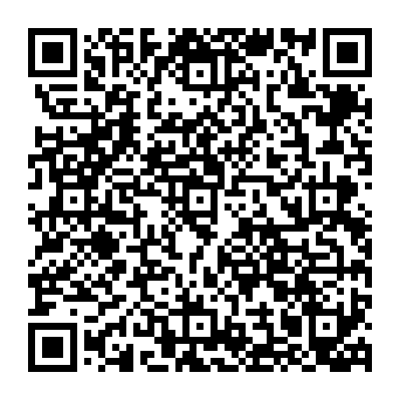 № ПЗН-66685 від 10.06.2024до проєкту рішення Київської міської ради: Про надання громадянці Комендюк Ніні Іванівні дозволу на розроблення проєкту землеустрою щодо відведення земельної ділянки у власність для будівництва та обслуговування 
житлового будинку, господарських будівель і споруд (присадибна ділянка) на вул. Корсунській, 7 у Святошинському районі міста КиєваФізична особа:2. Відомості про земельну ділянку (кадастровий № 8000000000:75:015:0002).Обґрунтування прийняття рішення.На клопотання зацікавленої особи відповідно до статей 9, 118 Земельного кодексу України та Порядку набуття прав на землю із земель комунальної власності у місті Києві, затвердженого рішенням Київської міської ради від 20.04.2017 № 241/2463, Департаментом земельних ресурсів виконавчого органу Київської міської ради (Київської міської державної адміністрації) розроблено проєкт рішення Київської міської ради.Мета прийняття рішення.Метою прийняття рішення є забезпечення реалізації встановленого Земельним кодексом України права особи на оформлення права власності на землю.Особливі характеристики ділянки.Стан нормативно-правової бази у даній сфері правового регулювання.Загальні засади та порядок отримання дозволу на розроблення документації із землеустрою визначено статтями 9, 118 Земельного кодексу України.Проєкт рішення містить інформацію про заявника, що відноситься до інформації з обмеженим доступом у розумінні статті 6 Закону України «Про доступ до публічної інформації».Проєкт рішення не стосується прав і соціальної захищеності осіб з інвалідністю та не матиме впливу на життєдіяльність цієї категорії.Фінансово-економічне обґрунтування.Реалізація рішення не потребує додаткових витрат міського бюджету.Прогноз соціально-економічних та інших наслідків прийняття рішення.Наслідками прийняття розробленого проєкту рішення стане реалізація громадянки своїх прав на оформлення земельної ділянки яка перебуває у її користуванні.Доповідач: директор Департаменту земельних ресурсів Валентина ПЕЛИХПІБ:                Комендюк Ніна ІванівнаКлопотання:     від 21.05.2024 номер 457014962  Місце розташування (адреса):  місто Київ, р-н Святошинський, вул. Корсунська, 7  Площа:0,0568 га  Вид та термін права:власність  Заявлене цільове  призначення:для будівництва та обслуговування житлового будинку, господарських будівель і споруд (присадибна ділянка)  Наявність будівель   і споруд на ділянці:На земельній ділянці розташовані житловий будинок загальною площею 61,1 кв.м з господарськими будівлями та спорудами, які належать на праві власності громадянці Комендюк Н.І. (реєстраційний номер об’єкта нерухомого майна № 2822632980000, дата державної реєстрації 01.11.2023, номер відомостей про речове право 52347236 (інформаційна довідка з Державного реєстру речових прав на нерухоме майно від 10.06.2024                                      № 382217543).  Наявність ДПТ:Детальний план території відсутній.  Функціональне призначення    згідно з Генпланом:Відповідно до Генерального плану міста Києва та проекту планування його приміської зони на період до 2020 року, затвердженого рішенням Київської міської ради від 28.03.2002 № 370/1804, земельна ділянка за функціональним призначенням належить до території житлової садибної забудови (довідка (витяг) з містобудівного кадастру, надана листом Департаменту  містобудування та архітектури виконавчого органу Київської міської ради (Київської міської державної адміністрації) від 22.05.2024 № 055-4967).  Правовий режим:Земельна ділянка належить до земель комунальної власності територіальної громади міста Києва.  Розташування в зеленій зоні:Земельна ділянка не входить до зеленої зони.   Інші особливості:  Земельну ділянку з кадастровим номером 8000000000:75:015:0002 сформовано та зареєстровано в Державному земельному кадастрі з видом цільового призначення 02.01 Для будівництва і обслуговування житлового будинку, господарських будівель і споруд (присадибна ділянка) на підставі технічної документації із землеустрою щодо встановлення (відновлення) меж земельної ділянки в натурі (на місцевості). Рішення щодо затвердження вказаної технічної документації Київська міська рада не приймала.  Зазначаємо, що Департамент земельних ресурсів не може перебирати на себе повноваження Київської міської ради та приймати рішення про надання або відмову в надані дозволу на розроблення проєкту землеустрою щодо відведення земельної ділянки, оскільки відповідно до пункту 34 частини першої статті 26 Закону України «Про місцеве самоврядування в Україні» та статей 9, 122 Земельного кодексу України такі питання вирішуються виключно на пленарних засіданнях сільської, селищної, міської ради.   Зазначене підтверджується, зокрема, рішеннями Верховного Суду від 28.04.2021 у справі № 826/8857/16,                від 17.04.2018 у справі № 826/8107/16, від 16.09.2021 у справі № 826/8847/16.    Зважаючи на вказане, цей проєкт рішення направляється для подальшого розгляду Київською міською радою відповідно до її Регламенту.Директор Департаменту земельних ресурсівВалентина ПЕЛИХ